東京都心身障害者福祉センター　多摩支所　移転案内チラシ　おもてうら全2ページ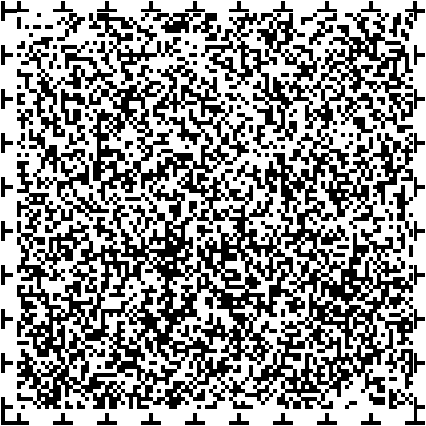 おもて面東京都心身障害者福祉センター　多摩支所　移転のお知らせ多摩支所は改修工事のため　仮庁舎にて業務を実施していますが、平成31年かっこ2019年7月16日　火曜日以降、元の庁舎に移転します。皆さまには大変ご不便をおかけいたしますが、ご理解、ご協力をお願いいたします。なお、飯田橋庁舎、別館かっこ麹町は、引き続き現在の場所で業務を行います。移転先の所在地は、郵便番号186-0003　くにたちし　富士見台　二丁目１番地の１　（東京都多摩障害者スポーツセンター内）です。移転先での運営開始びわ、平成31かっこ2019年7月16日　火曜日です。多摩支所にて判定を受けられるかたへ。判定を受ける場所が　次のとおり変更になりますので　ご注意ください。移転前　平成31かっこ2019年7月12日　金曜日までのお問い合わせ先は次のとおりです所在地は、郵便番号190-0012　立川市　あけぼのちょう　三丁目7番10号　都営あけぼのちょう三丁目アパートの1階と2階。最寄り駅は、JR中央線　青梅線　南武線　立川駅。JR南武線　西国立駅。電話番号は、042-521-1100。ファックス番号は、042-522-2260。続いて、移転後　平成31かっこ2019年7月16日　火曜日からのお問い合わせ先は次のとおりです。所在地は、郵便番号186-0003　くにたちし　富士見台　二丁目1番地の1　東京都多摩障害者スポーツセンター内。最寄り駅は、JR中央線　くにたち駅。JR南武線　谷保駅。電話番号は、042-573-3311。ファックス番号は、042-576-5295。うら面に交通のご案内があります。うら面　交通のご案内かっこ平成31かっこ2019年7月16日から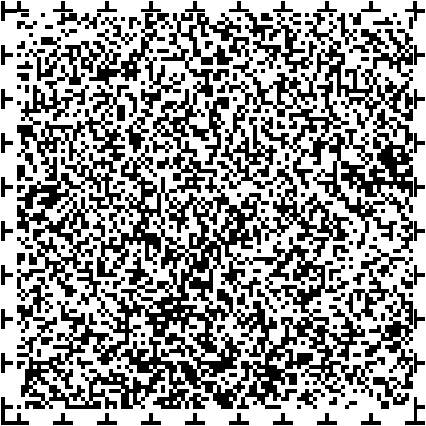 もより駅及び支所までの所要時間。JR中央線　くにたち駅　南口より徒歩20分。JR南武線　谷保駅　北口より徒歩10分。バス利用。くにたち高校前　下車。くにたち駅　南口　バス乗り場立川バス　４番乗場。京王バス　３番乗場。なお、東京都多摩障害者スポーツセンターの無料送迎バスも利用できる予定です。ただし、スポーツセンター休館びは運休します。詳細はホームページでご案内する予定です。自動車利用。立川・八王子方面から向かう場合は、国道20号線「谷保天満宮前」の信号を左折。続いて、JRの踏切を渡り、突き当りのＴ字ろを右折し、「富士見台第一団地」の信号を左折します。「福祉センター前」の信号のすぐ先に、センター駐車場入口があります。新宿方面から向かう場合は、国道20号線「谷保天満宮前」の信号を右折。続いて、JRの踏切を渡り、突き当りのＴ字ろを右折し、「富士見台第一団地」の信号を左折します。「福祉センター前」の信号のすぐ先に、センター駐車場入口があります。補足。カーナビ、インターネット地図サービスを利用する場合は、住所　くにたちし　富士見台二丁目1番地の1を入力のうえ　検索してください。東京都心身障害者福祉センター　多摩支所と検索すると、立川市　あけぼのちょう　三丁目7番10号が表示される場合があります。その他　詳細につきましては、ホームページをご参照ください。東京都心身障害者福祉センター　で検索ホームページU R Lは、h t t p コロン スラッシュスラッシュ w w w ドット f u k u s h アイ h o k e n ドット m e t r o ドット t o k y o ドット j p スラッシュ s h アイ n s h o スラッシュお問い合わせ先東京都心身障害者福祉センター多摩支所平成31かっこ2019年7月12日　金曜日まで　電話番号　042-521-1100。7月16日　火曜日から　電話番号　042-573-3311。このチラシの発行は、平成31年4月です。